تحليل كلام الإنشاء الطلبي فى سورة لقمانوإعداد تدريسهرسالة علميّةمقدمة لتكملة الشروط اللازمة للحصول على الدرجة الجامعية الأولى في كلية التربية والتعليم بجامعة رادين انتان الإسلامية الحكومية لانبونجإعداد :سيف الأنواررقم القيد : 1511020179قسم تعليم اللغة العربيةكلية التربية والتعليمجامعة رادين إنتان الإسلامية الحكومية لانبونج2019م/1440هملخصتحليل كلام الإنشاء الطلبي في سورة لقمان وإعداد تدريسهكلام الإنشاء الطلبي هومبحث من مباحث علوم البلاغة الثلاثة (المعانى، البيان والبديع)، والمشكلة في التربية تأتي من نقصان فهم الطلبة في مادة البلاغةالتي تتبينبنتائج التدريس. ويرغب الباحث في تحليل كلام الإنشاء الطلبي لزيادة العلوم عنه في تعريفه والأمثلة منه ومعانيه، واجتنابا عن سوء الفهم في فهم القرآن الكريم. ويأخذ الباحث سورة لقمان لتكون مبحثا من هذا البحث العلمي لوجود الأمثلة الكثيرةمن كلام الإنساء الطلبي فيها، و تتعلق هذه السورةبعلاقة وثيقة مع مجال التربية وكونها سهلةً للفهم مع الطلبة. ومشكلات البحث لهذا البحث العلمي هيصيغة كلام الإنشاء الطلبي في سورة لقمان وصيغة إعداد تدريسه.فنوع البحث لهذاالبحث العلمي هو بحث نوعي، مع إستخدام ثلاثة أساليب جمع البيانات وهي الملاحظة والمقابلة والتوثيق. واستخدام الملاحظة التشاركية يعني كون الباحث يشارك في الأنشطة اليومية للأشخاص الذين سيقوم الباحثبملاحظتهم. والثانى استخدام المقابلة المنظمة يعنيأعدّ الباحث أدوات البحث في شكل أسئلة مكتوبة. والثالث يبحث الباحث عن وثائق في شكل المناهج الدراسية ونتائج التدريسلمادة البلاغةفي الصف الثانيعشر من مدرسة الثانوية تربية المعلمين الإسلامية بمعهد روضة القرآن مترو.وبعد تحليل البيانات السابقة وجد الباحث نتائج البحث أن كلام الإنشاء الطلبي في سورة لقمان كثير منها16 بصيغة الأمر، 5 بصيغة النهي، 5 بصيغة الإستفهام، والتمني بصيغة واحدة، 3بصيغة النداء. ويبين الباحث إعداد تدريسه.والخلاصة منها أن كلام الإنشاء الطلبي في سورة لقمان كثير،ومن شيئ مهمّ أن نفهم معانيه، وأن يكتب المعلّم إعداد التدريس قبل أن يعلّم الطلبة.الكلمات المفاتيح: إعداد التدريس، سورة لقمان، كلام الإنشاء الطلبيالشعارSesungguhnya Kami yang menurunkan al-Qur’an dan Kami (pula) yang akan menjaganya (al-Hijr: 9)عن عمر بن الخطّاب رضي الله عنه قال، قَالَ رسُولُ اللهِ صلّى الله عليه وسلّم اِنَّ اللهَ يَرْفَعُ بِهذَا الكِتَابِ اَقْوَامًا ويَضَحُ بِه اخَرِيْنَ ( رواه مسلم )Dari Umar r.a. berkata, Rasulullah SAW bersabda, “Allah mengangkat derajat beberapa kaum melalui kitab ini (al-Qur’an) dan Dia merendahkan beberapa kaum lainnya melalui kitab ini pula.” (HR. Muslim).الإهداءأهديت هذه الرسالة العلمية إلى كلية التربية والتعليم جامعتى المحبوبة رادين إنتان الإسلامية الحكومية لانبونج وكافة مدرّسي اللغة العربية والبلاغة. وإلى والدي أبي شمس الدين المرحوم، وأمي ستي أتيكة المحبوبة.KEMENTERIAN AGAMAUNIVERSITAS ISLAM NEGERI RADEN INTAN LAMPUNG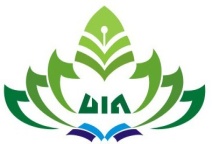         FAKULTAS TARBIYAH DAN KEGURUANموافقةوافقته اللّجنة الإشرافيّةقد قام المشرف بالتغييرات حسب الضرورة وتصحيحه بحيث أنه مؤهّلة للمناقشة في كلّيّة التّربية والتعليم بجامعة الإسلامية الحكومية رادين إنتان لامبونجKEMENTERIAN AGAMAUNIVERSITAS ISLAM NEGERI RADEN INTAN LAMPUNG        FAKULTAS TARBIYAH DAN KEGURUANتصديقتمّت الرسالة العلمية بالموضوع " تحليل كلام الإنشاء الطلبي في سورة لقمان وإعداد تدريسه ".  التي كتبها الطالب:سيف الأنوار برقم القيد: 1511020179 بقسم تعليم اللغة العربية قدناقشتها لجنة المناقشة بكلّيّة التّربية والتعليم بجامعة رادين إنتان الإسلامية الحكومية لامبونج يومالجمعة في التاريخ 8 مارس 2019 م.لجنة المناقشة:رئيس المناقشة	: الأستاذ الدكتور سلطان شهريل، الماجستير(..................)السكرتير 	: ميزان الكسوما، الماجستير		   (..................)المناقش الأول	: الدكتور بخاري مسلم ، الماجستير	   (..................)المناقش الثاني 	: الدكتور ذو الحنان ، الماجستير		   (..................)المناقش الثالث	: الدكتورة رمضانى سغالا ، الماجستيرة   	   (..................)عميد كلية التربية و التعليمالأستاذ الدكتور الحاجّ خير الأنوار الماجستيررقم التوظيف : 19560810198703100ترجمة الباحثولد الباحث في قرية سيدوموليوا (Sidomulyo) لانبونج الجنوبية في التاريخ 3 من ديسمبير 1996 م المسمى سيف الأنوار. وهو ابن التاسعة من إحدى عشر إخوة واسم أبيه شمس الدين (المرحوم) وأمه ستي أتيكة.لقد درس الباحث في مدرسة الخيرية الإبتدائية سيدوموليوا منذ سنة 2002 وانتهت دراسته في السنة 2008 ميلادية، ثم إستمرّ الباحث دراسته في مدرسة الخيرية المتوسطة الإسلامية سيدوموليوا وانتهت في السنة 2011 ميلادية، ثم إستمرّ الباحث في مدرسة الثانوية تربية المعلمين الإسلامية ميترو وانتهت دراسته في السنة 2014 ميلادية.وبعد ذلك، إستمرّ الباحث دراسته في الجامعة رادين إنتان الإسلامية الحكومية لانبونج في السنة 2015 ميلادية، وأخذ الباحث كلية التربية والتعليم في قسم تعليم اللغة العربية حتى هذه السنة. وسكنت في واي هوي (Way Huwi) جاتى أغونج إلى الآن.كلمة الشكر والتقديرالحمد لله الذي أرسل رسوله بشيرا ونذيرا وداعيا إلى الله بإذنه وسراجا منيرا، وأشكر شكر إلى الله عزّ وجلّ الذي قد أعطاني الفرصة لاستكمال هذه الرسالة للحصول على الدرجة البكاليروس في قسم تعليم اللغة العربية بكلية التربية والتعليم جامعة رادين إنتان الإسلامية الحكومية لانبونج.الصلاة والسلام إلى نبينا العظيم ورسولنا الكريم سيدنا محمد صلى الله عليه وسلم وآله وأصحابه.وفي هذه المناسبة قدّم الباحث جزيل الشكر والتقديم إلى السادات :الأستاذ الدكتور محمد موكري، الماجستير كرئيس الجامعة رادين إنتان الإسلامية الحكومية لانبونج.الأستاذ الدكتور خير الأنوار، الماجستير كعميد كلية التربية والتعليم بجامعة رادين إنتان الإسلامية الحكومية لانبونج.الدكتور سفاري داود، الماجستير كرئيس قسم تعليم اللغة العربية بكلية التربية والتعليم جامعة رادين إنتان الإسلامية الحكومية لانبونج.الدكتور ذو الحنان، الماجستير كالمشرف الأول والدكتورة رمضانى سغالا، الماجستيرة كالمشرفة الثانية في كتابة هذه الرسالة العلمية. الذان قدمان وقتهما والإرشاداتهما لإكمال هذه الرسالة العلمية.جميع المحاضر في قسم تعليم اللغة العربية واعضاء الموظفين لكلية التربية والتعليم بجامعة رادين إنتان الإسلامية الحكومية لانبونج.سيف الهادى، S,Si. كمدرس البلاغة، و عاليمان S.H كمدير المدرسة الثانوية تربية المعلمين الإسلامية بمعهد روضة القرآن ميترو، وجميع اعضائها.زملاء المحبوبون من طلبة قسم تعليم اللغة العربية، وأصدقائي KKN و PPL ، أشكرهم علي التشجيع لكتابة هذه الرسالة العلمية ونوّروا حياتي بألوان الجهاد والسرور.معاشر الناس الذين قد ساعدوا حتى تمت كتابة الباحث على وقتها.والآخر، يقول الباحث إنما يشتمل على هذا العمل بعيد من الكمال ولكنه يرجو الباحث على أن هذا العمل ليس بالعمل الباطل ورجا إلى إفادته للباحثين خاصا ولمجتمع إندونيسيا عاما. يرجو الباحث أن يكمل كل نقصان فيه بيوم اخر.فهرسصفحة العنوان		....................................................... أملخص			...................................................... بالشعار			...................................................... جالإهداء			...................................................... دالموافقة			...................................................... هالتصديق		...................................................... وترجمة الكتابة		...................................................... زكلمة الشكر والتقدير	...................................................... حفهرس			...................................................... كقائمة الصور		...................................................... نقائمة الجداول		...................................................... سالباب الأول: مقدمةخلفية البحث	....................................................... 1 مشكلة البحث	....................................................... 6ج. أهداف البحث	....................................................... 6د. فوائد البحث	....................................................... 7ه. الدراسات السابقة	....................................................... 7و. الإطار النظرى	....................................................... 9ز. هيكل البحث	..................................................... 10الباب الثانى: النظريةكلام الإنشاء الطلبي	.............................................. 11أمر		..................................................... 16نهي		..................................................... 20إستفهام	..................................................... 22تمني		..................................................... 27نداء		..................................................... 28سورة لقمان	..................................................... 30ج. إعداد التدريس	..................................................... 33تعريف إعداد التدريس	.............................................. 33أهداف التدريس	.............................................. 36ج. مادة التدريس		.............................................. 42د. المدخل والإستراتيجية والطريقة	....................................... 44وسائل ومصادر التدريس	....................................... 48التقييم		..................................................... 51الباب الثالث: طريقة البحثنوع البحث	..................................................... 54مصادر البيانات	..................................................... 55ج. طريقة جمع البيانات	.............................................. 57د. طريقة تحليل البيانات	.............................................. 60الباب الرابع: مناقشة نتائج البحثكلام الإنشاء الطلبي في سورة لقمان	............................... 65شرح كلام الإنشاء الطلبي في سورة لقمان	............................... 71أمر		..................................................... 71نهي		..................................................... 83إستفهام	..................................................... 87تمني		..................................................... 92نداء		..................................................... 93ج. إعداد التدريس عن كلام الإنشاء الطلبي	............................... 96أهداف التدريس	.............................................. 96مادة التدريس		.............................................. 97المدخل والإستراتيجية والطريقة	....................................... 97وسائل ومصادر التدريس	....................................... 99التقييم		................................................... 100الباب الخامس: الخلاصةالخلاصة	.......................................................... 101الإقتراحة	.......................................................... 103ج. الاختتام	.......................................................... 103المراجع	................................................................. 104الملاحققائمة الصورصورة 1.1 الأطار النظري	............................................... 9الصورة 3.1 أنواع أسلوب جمع البيانات		............................... 58صورة 3.1 مكون في تحليل البيانات(Flow model)	........................ 61قائمة الجداولجدول 4.1 صيغة الأمر	.............................................. 66جدول 4.2 صيغة النهي	.............................................. 68جدول 4.3 صيغ الإستفهام	.............................................. 69جدول 4.4 صيغة التمني	.............................................. 70جدول 4.5 صيغة النداء	.............................................. 70المشرف الأول: الدكتور ذو الحنان، الماجستيرالمشرفة الثانية: الدكتورة رمضانى سغالا، الماجستيرةAlamat : Jl. Let. Kol H. Endro Suratmin Sukarame 1, Bandar Lampung 35131 Telp(0721)703278موضوع البحث:تحليل كلام الإنشاء الطلبي في سورة لقمان وإعداد تدريسهإسم الباحث:سيف الأنواررقم القيد:1511020179القسم:تعليم اللّغة العربيّةالكلّيّة:التّربية والتعليم بجامعة رادين إنتان الإسلاميّة الحكوميّة لانبونجرئيس قسم تعليم اللّغة العربيّةالدكتور سفري داود، الماجستيررقم التوظيف: 197508012002121003Alamat : Jl. Let. Kol H. Endro Suratmin Sukarame 1, Bandar Lampung 35131 Telp(0721)703278باندار لانبونج، 12 فبرايير 2019 مالباحثسيف الأنوار1511020179